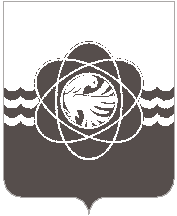 П О С Т А Н О В Л Е Н И Еот 07.09.2020 № 619В соответствии с Порядком принятия решений о разработке муниципальных программ муниципального образования «город Десногорск» Смоленской области, их формирования и реализации, утверждённым постановлением Администрации муниципального образования «город Десногорск» Смоленской области от 09.12.2014 № 1443 и постановлением Администрации муниципального образования «город Десногорск» Смоленской области от 17.09.2019 № 1036 «Об утверждении перечня муниципальных программ муниципального образования «город Десногорск» Смоленской области», в целях реализации программных мероприятий,Администрация муниципального образования «город Десногорск» Смоленской области постановляет:Внести в постановление Администрации муниципального образования «город Десногорск» Смоленской области от 31.12.2013 № 1221 «Об утверждении муниципальной программы «Развитие образования в муниципальном образовании «город Десногорск» Смоленской области» (в ред. от 26.05.2014 № 660, от 22.07.2014 № 900, от 28.07.2014 № 928, от 10.12.2014 № 1446, от 16.12.2014 № 1472, от 24.12.2014 № 1524, от 30.12.2014 № 1542, от 31.12.2014 № 1553, от 31.12.2014 № 1554, от 02.04.2015 № 346, от 23.04.2015 № 411, от 20.07.2015 № 770, от 26.10.2015 № 1183, от 30.11.2015 № 1326, от 08.12.2015 № 1362, от 25.12.2015 № 1456, от 26.02.2016 № 184, от 14.03.2016 № 217, от 31.03.2016 № 319, от 30.06.2016 № 698, от 10.08.2016 № 836, от 21.09.2016 № 997, от 30.11.2016 № 1288, от 29.12.2016 № 1395, от 28.02.2017 № 189, от 25.04.2017 № 383, от 31.05.2017 № 508, от 30.06.2017 № 621, от 24.07.2017 № 722, от 08.08.2017 № 798, от 02.11.2017 № 1096, от 28.11.2017 № 1196, от  26.12.2017 № 1313, от 26.02.2018 № 188, от 05.06.2018 № 506, от 05.06.2018 № 508, от 09.08.2018 № 669, от 10.08.2018 № 671, от 24.10.2018 № 899,  от 23.11.2018 № 1021, от 26.12.2018 № 1144, от 25.02.2019 № 182, от 07.05.2019 № 490, от  04.06.2019 № 613, от 01.07.2019 № 729, от 31.10.2019 № 1218, от 20.11.2019 № 1301, от  22.11.2019 № 1304, от 27.12.2019 № 1478, от 31.01.2020 № 71, от 10.04.2020 № 327,               от 10.07.2020 № 500, от 21.08.2020 № 594, от 02.09.2020 № 614) в приложение следующие изменения:В Паспорте муниципальной программы «Развитие образования в муниципальном образовании «город Десногорск» Смоленской области:В строке 6 графу 2 дополнить подпунктом:« - доля классных руководителей муниципальных бюджетных общеобразовательных организаций, получающих ежемесячное денежное вознаграждение за классное руководство».Строку 8 изложить в следующей редакции:«».В строке 9 графу 2 дополнить подпунктом:« - доля классных руководителей муниципальных бюджетных общеобразовательных организаций, получающих ежемесячное денежное вознаграждение за классное руководство, составляет 100 %».В разделе 2. Цели, целевые показатели, описание ожидаемых конечных результатов, сроков и этапов реализации муниципальной программы:1.2.1. Абзац 6 «Целевыми показателями муниципальной программы являются» дополнить пунктом:« - доля классных руководителей муниципальных бюджетных общеобразовательных организаций, получающих ежемесячное денежное вознаграждение за классное руководство».1.2.2. Абзац 9 дополнить пунктом:« - 100 % классных руководителей муниципальных бюджетных общеобразовательных организаций получат ежемесячное денежное вознаграждение за классное руководство».Раздел 4. Обоснование ресурсного обеспечения муниципальной программы изложить в следующей редакции:«Ресурсное обеспечение реализации муниципальной программы осуществляется из средств областного, местного и федерального бюджетов.Общий объем финансирования муниципальной программы составляет 2 771 826,4 тыс. рублей, из них: средства местного бюджета – 944 537,7 тыс. рублей,средства федерального бюджета - 29 868,1 тыс. рублей,средства областного бюджета – 1 797 420,6 тыс. рублей.По годам реализации:Объем финансирования муниципальной программы подлежит ежегодному уточнению.».В Паспорте подпрограммы 2 «Развитие общего образования»:В строке 4 графу 2 дополнить подпунктом:« - доля классных руководителей муниципальных бюджетных общеобразовательных организаций, получающих ежемесячное денежное вознаграждение за классное руководство».Строку 6 изложить в следующей редакции:«».В разделе 2. Цели и целевые показатели реализации подпрограммы 2 муниципальной программы:Подраздел «Целевые показатели подпрограммы 2 муниципальной программы» дополнить подпунктом 9:« - доля классных руководителей муниципальных бюджетных общеобразовательных организаций, получающих ежемесячное денежное вознаграждение за классное руководство».В разделе 3 Перечень основных мероприятий подпрограммы 2 муниципальной программы:Абзац 3 подраздела Основное мероприятие 2 подпрограммы 2 «Развитие общего образования» изложить в следующей редакции:«Мероприятие направлено на достижение показателей:муниципальной программы:численность педагогических работников, выполняющих функции классного руководителя;доля классных руководителей муниципальных бюджетных общеобразовательных организаций, получающих ежемесячное денежное вознаграждение за классное руководство.подпрограммы 2:численность педагогических работников, выполняющих функции классного руководителя;доля классных руководителей муниципальных бюджетных общеобразовательных организаций, получающих ежемесячное денежное вознаграждение за классное руководство.В ходе реализации данного основного мероприятия будут достигнуты следующие результаты:численность педагогических работников, выполняющих функции классного руководителя. В 2020 году достигнет 126 человек;100 % классных руководителей муниципальных бюджетных общеобразовательных организаций получат ежемесячное денежное вознаграждение за классное руководство.».Раздел 4. Обоснование ресурсного обеспечения подпрограммы 2 муниципальной программы изложить в следующей редакции:«Ресурсное обеспечение реализации основных мероприятий подпрограммы 2 осуществляется из средств местного и областного бюджетов.Общий объем финансирования подпрограммы 2 составляет 1 224 617,8 тыс. рублей, из них:средства местного бюджета – 194 707,0 тыс. рублей,средства федерального бюджета – 28 060,4 тыс. рублей, средства областного бюджета – 1 001 850,4 тыс. рублей.По годам реализации:Объем финансирования подпрограммы подлежит ежегодному уточнению.».Приложение № 1 к муниципальной программе «Развитие образования в муниципальном образовании «город Десногорск» Смоленской области» «Целевые показатели реализации муниципальной программы «Развитие образования в муниципальном образовании «город Десногорск» Смоленской области» изложить в новой редакции согласно Приложению № 1.Приложение № 2 к муниципальной программе «Развитие образования в муниципальном образовании «город Десногорск» Смоленской области» «План реализации муниципальной программы «Развитие образования в муниципальном образовании «город Десногорск» Смоленской области» изложить в новой редакции согласно Приложению № 2.Комитету по образованию Администрации муниципального образования «город Десногорск» Смоленской области (Е.Д. Кузьмина) в течение 10 календарных дней разместить в ГАС «Управление» актуализированную муниципальную программу «Развитие образования в муниципальном образовании «город Десногорск» Смоленской области.Отделу информационных технологий и связи с общественностью (Н.В. Барханоева) разместить настоящее постановление на официальном сайте Администрации муниципального образования «город Десногорск» Смоленской области в сети Интернет. Контроль исполнения п. 3 настоящего постановления возложить на начальника отдела экономики и инвестиций Администрации муниципального образования «город Десногорск» Смоленской области Т.В. Петрулину, контроль исполнения настоящего постановления возложить на председателя Комитета по образованию Администрации муниципального образования «город Десногорск» Смоленской области Т.В. Токареву. Глава муниципального образования«город Десногорск» Смоленской области                                                А.Н. Шубин	     О внесении изменений в постановление Администрации муниципального образования «город Десногорск» Смоленской области от 31.12.2013               №  1221 «Об утверждении муниципальной программы «Развитие образования в муниципальном образовании «город Десногорск» Смоленской области»Объемы ассигнований муниципальной программы (по годам реализации и в разрезе источников финансирования)Общий объем финансирования Программы составляет 2 771 826,4 тыс. рублей, из них: средства местного бюджета – 944 537,7 тыс. рублей,средства федерального бюджета - 29 868,1 тыс. рублей,средства областного бюджета – 1 797 420,6 тыс. рублей.По годам реализации:Объем финансирования Программы подлежит ежегодному уточнению.ГодОбщий объем (тыс.руб.)из них за счет средств (тыс.руб.):из них за счет средств (тыс.руб.):из них за счет средств (тыс.руб.):ГодОбщий объем (тыс.руб.)местного бюджетафедерального бюджетаобластного бюджета2014273 928,195 628,50,0178 299,62015281 079,8104 786,70,0176 293,12016291 785,8113 468,20,0178 317,62017277 682,4103 199,30,0174 483,12018298 118,794 987,90,0203 130,82019302 496,0111 334,30,0191 161,72020362 415,8115 995,99 869,3236 550,62021337 376,5102 501,59 999,4224 875,62022346 943,3102 635,49 999,4234 308,5Объемы ассигнований подпрограммы (по годам реализации и в разрезе источников финансирования)Общий объем финансирования подпрограммы  2  составляет                 1 224 617,8 тыс. рублей, из них:средства местного бюджета – 194 707,0 тыс. рублей,средства федерального бюджета – 28 060,4 тыс. рублей, средства областного бюджета – 1 001 850,4 тыс. рублей.По годам реализации:Объем финансирования подпрограммы подлежит ежегодному уточнению.ГодОбщий объем (тыс.руб.)из них за счет средств (тыс.руб.):из них за счет средств (тыс.руб.):из них за счет средств (тыс.руб.):ГодОбщий объем (тыс.руб.)местного бюджетафедерального бюджетаобластного бюджета2014115 900,220 978,40,094 921,82015117 139,519 043,10,098 096,42016123 258,524 597,70,098 660,82017128 752,627 414,90,0101 337,72018135 847,020 714,50,0115 132,52019136 573,523 634,10,0112 939,42020147 319,222 108,18 061,6117 149,52021156 903,918 108,19 999,4128 796,42022162 923,418 108,19 999,4134 815,9